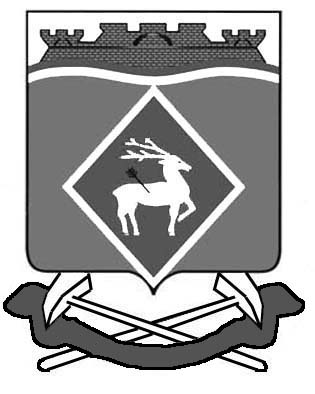 РОССИЙСКАЯ  ФЕДЕРАЦИЯРОСТОВСКАЯ ОБЛАСТЬМУНИЦИПАЛЬНОЕ ОБРАЗОВАНИЕ«ГРУШЕВО-ДУБОВСКОЕ СЕЛЬСКОЕ ПОСЕЛЕНИЕ»АДМИНИСТРАЦИЯ ГРУШЕВО-ДУБОВСКОГО СЕЛЬСКОГО ПОСЕЛЕНИЯ                                               ПОСТАНОВЛЕНИЕ 29.11.2021                                   №86                                               х. ГрушевкаВ соответствии с пунктом 2 статьи  39.3, пунктом 2 статьи  39,4 Земельного кодекса Российской Федерации, пунктом 5 статьи 6 Областного закона от 22.07.2003 № 19-ЗС «О регулировании земельных отношений в Ростовской области», Уставом муниципального образования  «Грушево-Дубовское сельское поселение»,ПОСТАНОВЛЯЮ:1. Установить Порядок определения цены земельных участков, находящихся в муниципальной собственности муниципального образования «Грушево-Дубовское сельское поселение», при продаже таких земельных участков без проведения торговсогласно приложению.2. Настоящее решение вступает в силу после его официального опубликования.3. Контроль за исполнением настоящего решения оставляю за собой Глава АдминистрацииГрушево-Дубовскогосельского поселения                                                 И.В. НикулинВедущий специалист                                                  Л.Н.КалашниковаПОРЯДОКопределения цены земельных участков, находящихся в   муниципальной собственности муниципального образования «Грушево-Дубовское сельское поселение», при продаже таких земельных участков без проведения торгов1. Настоящим Порядком определяется цена земельных участков, находящихся в муниципальной собственности муниципального образования,  при продаже таких земельных участков без проведения торгов в случаях, указанных в пункте 2 статьи 393 Земельного кодекса Российской Федерации.2. Цена земельных участков определяется в размере, равном рыночной стоимости земельных участков, за исключением случаев, предусмотренных пунктами 3, 4 настоящего Порядка. 3. Цена земельных участков при их продаже гражданам или юридическим лицам, являющимся собственниками зданий, сооружений, расположенных на указанных земельных участках, либо помещений в них, в том числе земельных участков, находящихся в постоянном (бессрочном) пользовании юридических лиц, не указанных в пункте 2 статьи 399 Земельного кодекса Российской Федерации, на которых расположены здания, сооружения при их продаже указанным юридическим лицам, за исключением случаев продажи земельных участков, указанных в части 3 статьи 1 Областного закона от 28.03.2002 № 229-ЗС «Об установлении цены земельных участков, находящихся в государственной или муниципальной собственности, при их продаже собственникам расположенных на них зданий, строений, сооружений», определяется по формуле:Ц = Кст х С х Ккр,где Ц – цена земельного участка;Кст – кадастровая стоимость земельного участка, указанная в выписке из Единого государственного реестра недвижимости о соответствующем земельном участке;С – ставка земельного налога, установленная нормативным правовым актом представительного органа муниципального образования, в пределах которого расположен земельный участок;Ккр – коэффициент кратности ставки земельного налога, равный 17.В случае поступления в орган, уполномоченный на распоряжение данным земельным участком (далее – уполномоченный орган), заявления собственников зданий, сооружений либо помещений в них о предоставлении земельного участка в общую долевую собственность цена земельного участка определяется пропорционально долям в праве собственности на здание, сооружение или помещений в них, если иное не установлено соглашением всех правообладателей здания, сооружения или помещений в них либо решением суда.4. Цена земельных участков, предназначенных для ведения сельскохозяйственного производства и переданных в аренду гражданину или юридическому лицу, этому гражданину или этому юридическому лицу по истечении трех лет с момента заключения договора аренды с этим гражданином или этим юридическим лицом либо передачи прав и обязанностей по договору аренды земельного участка этому гражданину или этому юридическому лицу при условии отсутствия у уполномоченного органа информации о выявленных в рамках государственного земельного надзора и не устранённых нарушениях законодательства Российской Федерации при использовании такого земельного участка в случае, если этим гражданином или этим юридическим лицом заявление о заключении договора купли-продажи такого земельного участка без проведения торгов подано до дня истечения срока указанного договора аренды земельного участка определяется в следующем размере:15 процентов кадастровой стоимости земельного участка – по истечении трех лет с момента заключения договора аренды земельного участка либо передачи прав и обязанностей по договору аренды земельного участка.5. Цена земельного участка определяется по состоянию на дату поступления в уполномоченный орган заявления о предоставлении земельного участка в собственность без проведения торгов.6. При заключении договора купли-продажи земельного участка цена земельного участка не может превышать его кадастровую стоимость или иной размер цены земельного участка, если он установлен федеральным законом.       7. Оплата цены земельных участков производится в течение пяти календарных дней со дня заключения договоров купли-продажи этих земельных участков.Ведущий специалист                                      Л.Н.КалашниковаОб установлении Порядка определения цены земельных участков, находящихся в муниципальной  собственности муниципального образования «Грушево-Дубовское сельское поселение», при продаже таких земельных участков без проведения торговПриложение к постановлению  Администрации Грушево-Дубовского сельского поселения от 29.112021 г. № 86